Nomograms 2In the previous lesson we learned about nomograms and what they represent for a function. In this lesson we will explore compositions of functions and find out that nomograms are a nice model to think about compositions of functionsAssignment 1: nomogram puzzleTake a tablet or smartphone, scan the QR code and answer the questions below: Or on a computer use this url: https://www.geogebra.org/m/kqn5ykqq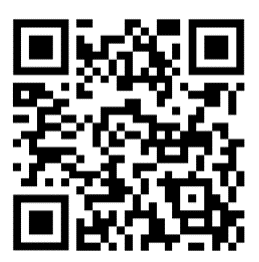 Try and solve the puzzle, connect to coloured dots with the puzzle pieces. When you are up for the challenge try the hard setting. We can think of the puzzle pieces as little nomograms. Using this point of view, explain how the input values and output values connect when we place the puzzle pieces in line.Assignment 2: function composition Take a tablet or smartphone, scan the QR code and answer the questions below: Or on a computer use this url: https://www.geogebra.org/m/fxhvnnhp 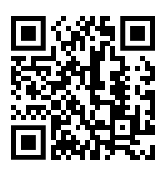 Find the linear function  such that  is the given function. Check your answer using the nomogram.Explain how the nomogram tells you if your solution is correct.